LOYOLA COLLEGE (AUTONOMOUS), CHENNAI – 600 034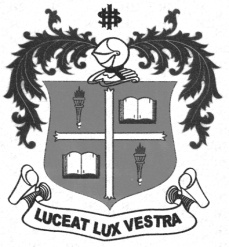 B.Sc. DEGREE EXAMINATION – MATHEMATICSFIFTH SEMESTER – NOVEMBER 2012MT 5405 - FLUID DYNAMICS                 Date : 10/11/2012 	Dept. No.	        Max. : 100 Marks                 Time : 9:00 - 12:00 	                                             Section AAnswer ALL questions:										  10  2 = 20Define stream tube.Show that is a possible motion.The velocity vector q is given by determine the equation of stream line.Write down the boundary condition for the flow when it is moving.What is the complex  potential of a source with strength m situated at the points z=z1Find the stream function , if  = A(x2 – y2) represents a possible fluid motionFind the vorticity vector for the velocity Define vortex tube and vortex filament.What is lift of an aerofoil?Define camber.Section BAnswer any FIVE questions:								   5  8 = 40Explain Material, Local and Convective derivative fluid motion.Find the equation of streamlines and path lines of a flow given by Explain the construction of a Venturi tube.Prove that for the complex potential  the streamlines and equipotentials are circles.For an incompressible fluid. Find the vorticity vector and equations of stream line.Derive the equation of continuity.Find the stream function (x, y, t) for a given velocity field u = 2Axy, v = A(a2 + x2 – y2).State and prove the theorem of Kutta-Joukowski.Section CAnswer any TWO questions: 							2  20 = 40(a) For a two-dimensional flow the velocities at a point in a fluid may be expressed in the Eulerian coordinates by u = x + y + t and v = 2x+2y + t. Determine the Lagrange coordinates as functions of the initial positions,  and the time t.(b) If the velocity of an incompressible fluid at the point (x, y, z) is given by  where . Prove that the fluid motion is possible and the velocity potential is .						                            (10 + 10)20. Derive the Euler’s equation of motion and deduce the Bernoulli’s equation of motion.      21. (a)What arrangement of sources and sinks will give rise to the function?            (b)Obtain the complex potential due to the image of a source with respect to a circle.    (12+8)      22. (a)Discuss the structure of an aerofoil.            (b)Derive Joukowski transformation.	                     				      (8+12 )